DevilPhysicsBaddest Class on CampusTSOKOS READING ACTIVITYSection 5-3Essential idea:  Electric cells allow us to store energy in a chemical form.International-mindedness:  Battery storage is important to society for use in areas such as portable devices, transportation options and back-up power supplies for medical facilitiesTheory of knowledge: Battery storage is seen as useful to society despite the potential environmental issues surrounding their disposal. Should scientists be held morally responsible for the long-term consequences of their inventions and discoveries?Understandings:Cells Internal resistance Secondary cells Terminal potential difference Electromotive force (emf)Applications and skills:Investigating practical electric cells (both primary and secondary) Describing the discharge characteristic of a simple cell (variation of terminal potential difference with time) Identifying the direction of current flow required to recharge a cell Determining internal resistance experimentally Solving problems involving emf, internal resistance and other electrical quantitiesGuidance:  Students should recognize that the terminal potential difference of a typical practical electric cell loses its initial value quickly, has a stable and constant value for most of its lifetime, followed by a rapid decrease to zero as the cell discharges completelyData booklet reference:Aims:Aim 6: experiments could include (but are not limited to): investigation of simple electrolytic cells using various materials for the cathode, anode and electrolyte; software-based investigations of electrical cell design; comparison of the life expectancy of various batteriesAim 8: although cell technology can supply electricity without direct contribution from national grid systems (and the inherent carbon output issues), safe disposal of batteries and the chemicals they use can introduce land and water pollution problemsAim 10: improvements in cell technology has been through collaboration with chemistsUtilization:  The chemistry of electric cells (see Chemistry sub-topics 9.2 and C.6)Assignment:Read section 5-3 in your textbook.Use the Cornell Notes system to take notes on the lesson material.  You have the following options:You can print multiple copies of the form on the next page of this document and handwrite your notes.You can print multiple copies of the PDF form supplied on the webpage and handwrite your notes.You can use the MS Word form supplied on the webpage and type your notes.When using this form, remember the Five R’s of Notetaking:Record – the most important or emphasized informationReduce – and synthesize information wherever possible, making it as concise as you canRecite – read your notes out loudReflect – and consider how this information is connected to your personal experiences and what you already knowReview – look over your notes more than onceAs a minimum, you must include notes on the following topics:EMFbatteryelectrical energyinternal resistanceterminal potential differenceprimary cellssecondary cellsdischarging a cellThis lesson contains a lot of drawings that would be useful in your notes.  If you have scanning capability, you should practice scanning pictures and inserting them into documents.  As you prepare for college, you should consider investing in a desktop printer-scanner-copier.  Just remember that for formal reports you have to cite any images that you insert into your document.  You don’t have to cite scanned images for this exercise unless you use a source other than the textbook.Submit a hardcopy in class or an electronic copy directly to ManageBac using the filename, "LastnameFirstinitialPerXRA5-3".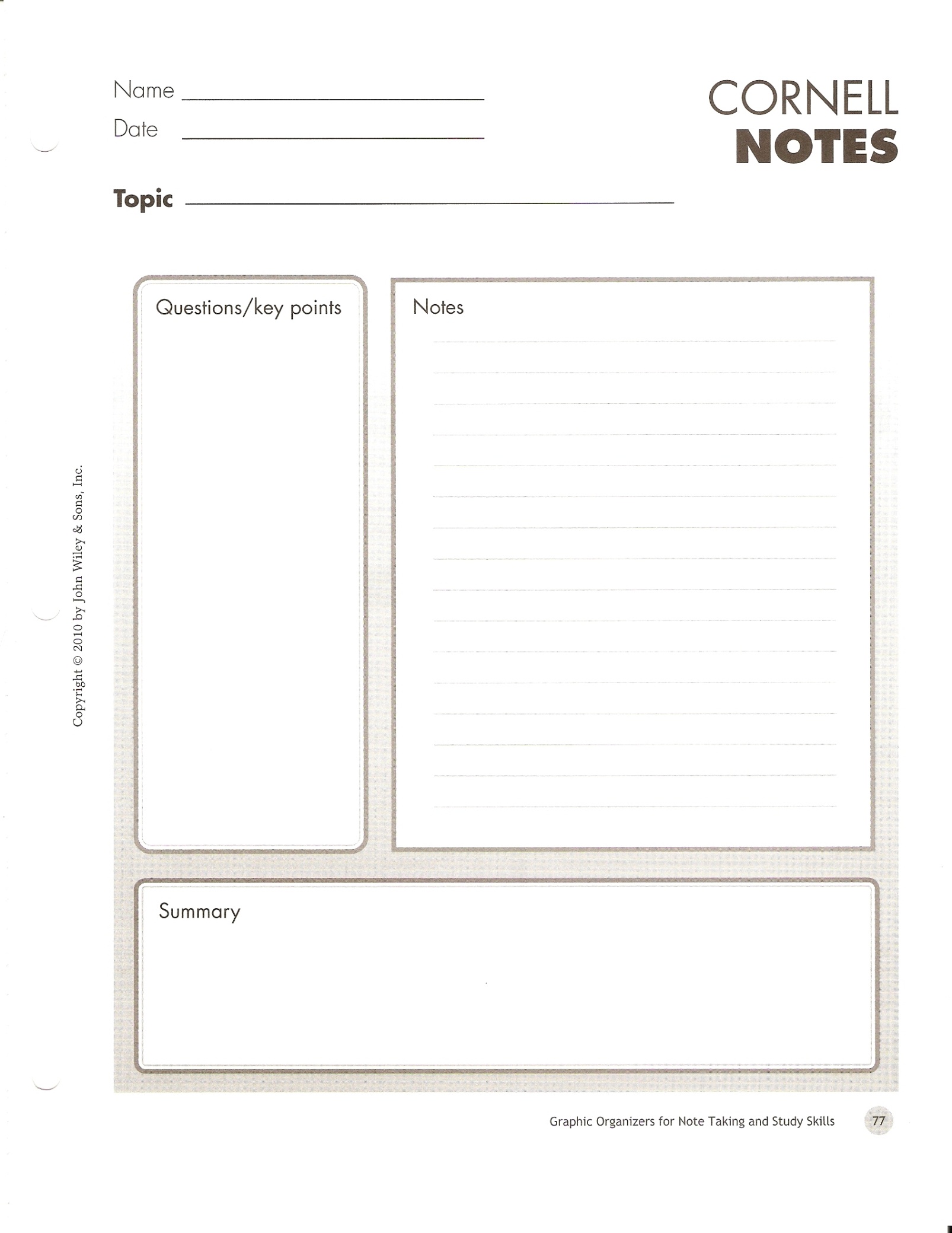 CORNELL NOTES and the 5 R’sRecord – the most important or emphasized informationReduce – and synthesize information wherever possible, making it as concise as you canRecite – read your notes out loudReflect – and consider how this information is connected to your personal experiences and what you already knowReview – look over your notes more than onceName:  Date:  Topic:Questions/Key PointsNotesSUMMARY:SUMMARY: